НАРУЧИЛАЦКЛИНИЧКИ  ЦЕНТАР ВОЈВОДИНЕул. Хајдук Вељкова бр. 1, Нови Сад(www.kcv.rs)ОБАВЕШТЕЊЕ О ЗАКЉУЧЕНОМ УГОВОРУ У ПОСТУПКУ ЈАВНЕ НАБАВКЕ БРОЈ 347-19-OВрста наручиоца: ЗДРАВСТВОВрста предмета: Опис предмета набавке, назив и ознака из општег речника набавке: Набавка регистрованог лека ван Листе лекова – ниволумаб – за потребе Клиничког центра Војводине33600000 – фармацеутски производиУговорена вредност: без ПДВ-а 2.229.787,80 динара, односно 2.452.766,58 динара са ПДВ-ом.Критеријум за доделу уговора: најнижа понуђена ценаБрој примљених понуда: 1Понуђена цена: Највиша: 2.229.787,80 динараНајнижа: 2.229.787,80 динараПонуђена цена код прихваљивих понуда:Највиша: 2.229.787,80 динараНајнижа: 2.229.787,80 динараДатум доношења одлуке о додели уговора: 20.01.2020.Датум закључења уговора: 23.01.2020.Основни подаци о добављачу: „Amicus SRB“ д.о.о. ул. Милорада Јовановића бр. 9, БеоградПериод важења уговора: до дана у којем добављач у целости испоручи наручиоцу добра, односно најдуже годину дана.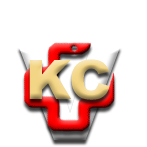 КЛИНИЧКИ ЦЕНТАР ВОЈВОДИНЕАутономна покрајина Војводина, Република СрбијаХајдук Вељкова 1, 21000 Нови Сад,т: +381 21/484 3 484 e-адреса: uprava@kcv.rswww.kcv.rs